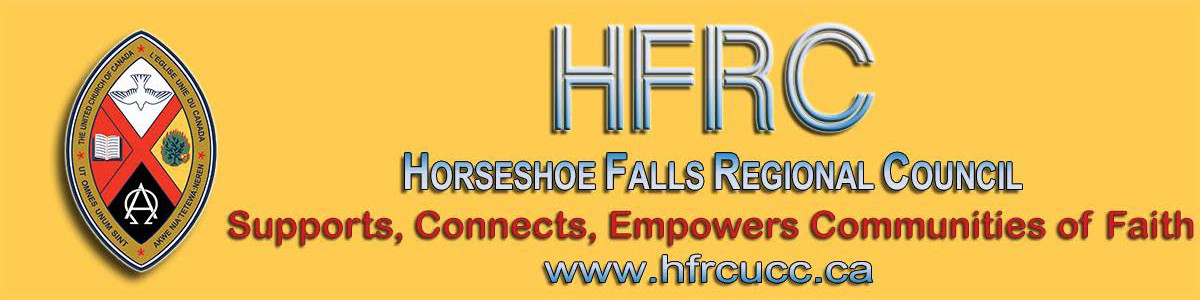 Stewardship Resourceshttps://hfrcucc.ca/Advent UnwrappedNew ResourcesGet ready for Christ(mas)! Advent—the holy, four-week countdown to Jesus’ birthday—which began on Sunday, December 1! Get ready to make room for Christ and the radical, countercultural messages that Christ brings.United Church Video Licenses Now Available - Apply NOW Deadline: December 31stEDGE is pleased to offer Public Performance Video Licenses at great cost savings for your community of faith!They enable your church to show full- length or clips from movies or TV shows as a part of worship, fundraisers, family nights, youth group events or educational programs. Showing films without a public performance license is a breach ofCanadian Copyright Laws.Throughout the season, videos, prayers, family resources, and reflections on  this page will introduce and explore the Christmas story. For more worship resources visit our  Advent and Christmas worship pages. Follow our  Advent Unwrapped Facebook page for regular updates on all kinds of resources.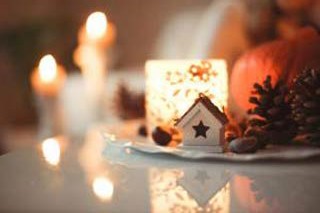 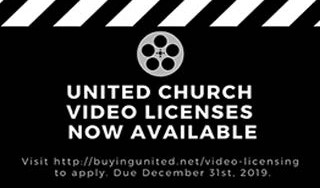 giftswithvisionLooking for inspiring new gift ideas or perhaps would rather not give family and friends the same old clothes/toys/chocolates,  Gifts with Vision presents a better way to celebrate special occasions. A gift that can help change lives!We have negotiated video licensing agreements with Criterion Pictures and Audio Ciné Films (ACF) Inc. who represent most of the major distributors including Paramount, Universal, Alliance Atlantis, New Line Cinema, Miramax, Disney, Veggie Tales and many more!Visit:  http://buyingunited.net/video - licensing for all the information. Application deadline for a 2020 license is December 31, 2019.  Email or call Alexandra at 1-800-268-3781 x4157.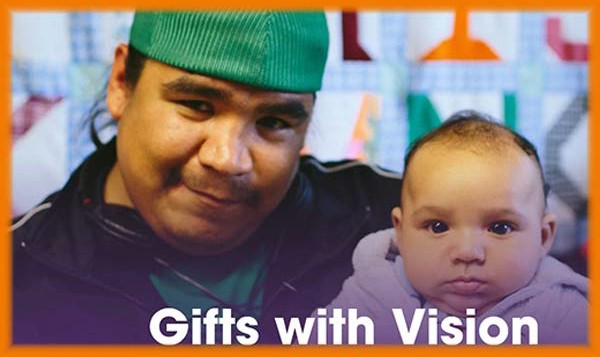 Everyone will find something in  Gifts with Vision worth sharing with the special people in their lives. Gifts are available in a range of dollar amounts, as well as for many areas of need — hunger, shelter, education, health, safety, and more...Christmas Beer & HymnsMonday, December 167 - 9 pm in KitchenerSkylight Festival, a festival of Faith, Arts and Justice, supported by the UCC EDGE Network, is hosting its first-ever event outside of festival weekend - Christmas Beer 'n Hymns in Kitchener.SAVE-THE-DATESaturday, January 18, 10-12 pmM & P WorkshopA Ministry & Personnel workshop will be held on Saturday, January 18 from 10:00 am to noon. The location is still to be determined somewhere in the region.Register with  Ruthanna Mack to reserve your seat and/or for your group.Do you want to be on thePulpit Supply List?We are looking for ministry personnelwho are willing to be available to do pulpit supply in our regions. Licensed Lay Worship Leaders (LLWLs) do much pulpit supply and that list is often sent out.Click on the photo to go to the form.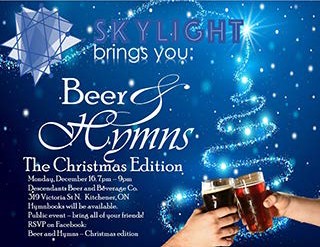 Right now we are gathering the names of ministry personnel who are interested in being on a list for supply. Look under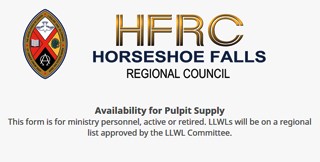 'Pastoral Relations Toolkits' on the AntlerRiver Watershed website. We look forward to hearing from you!Click to download the full-size poster!Come on out to 319 Victoria Street N. in Kitchener. Hymnbooks will be there! Bring your friends.  RSVP on Facebook.Toronto United Church Council2 Upcoming Opportunities& Property and Mission ReviewCommunities of Faith and SocialEnterprise: An Afternoon with ShaunWorshiplude in Ottawa!!! January 31 - February 3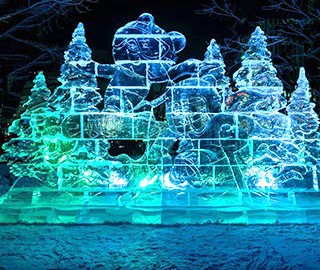 Click to go to the registration form. Skate on the Rideau Canal, ride iceslides, see amazing ice sculptures and more, as part of Ottawa's Winterlude.Contemporary worship, dinner and the Alt Space Event with other youth and young adults. For more information email  Dana Ducette.Go directly to the registration form.Centre for Christian StudiesCommon ThreadsCookies and Carols 2019If you're in the Winnipeg area on December 10th, why not join us from 4-6 pm for festive singing and holiday treats ?Companion of the Centre 2020The Centre for Christian Studies is pleased to announce that the 2020 recipient of the Companion of the Centre Award is ...Spiritual Practice 2019Students spent a week exploring spiritual practice as a tool for pastoral care. CheckLoneyTurn your underused church space into meaningful, problem-solving space! Sunday, January 19, 1:00 – 4:30 pm Trinity United Church, 461 Park Avenue, Newmarket.$25 per person (free for Living PresenceMinistry congregations).Innovative Ministry Centre Call forParticipantsThe Innovative Ministry Centre is seeking two United Church communities of faith to take part in a new program along with three congregations that have already signed up. Our mission is to helpchurches develop and sustain new, innovative missional ministries that can reach people who are not at present connected with church. The program is geared toward capacity building for communities of faith who are currently or who have previously participated in forms of innovative ministry.Read the  TUCC newsletter for complete information and registration.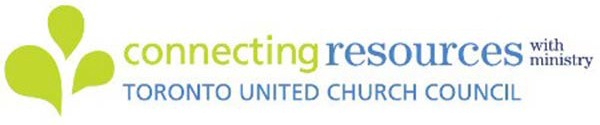 Managing External Users After RegularBusiness HoursThe newly amalgamated Christ First United Church in Mississauga has a unique way of managing the building during evenings and over the weekend when office staff are not on site. Read the TUCC newsletter to read about the innovative solution.Adapting Use of the Building - Stoney Creek: The United Church is Here to StayAt Stoney Creek United Church inHamilton, the community of faith hadout some images.A Room Full of MentorsRegional gatherings of diaconal ministers provide an opportunity for students to make connections and form identity.What I Learned at CCS and Why OurNews Reading Habits MatterRay McGinnis uses the critical analysis skills he gained at CCS to take a closer look at news from Bolivia.Sharing Our Stories, Claiming OurNames: Kim Uyede-KaiKim Uyede-Ka, the region's Minister of Right Relations,i writes from the Asian Ecumenical Women’s Assembly, a “herstorical” assembly where women could hear one another’s stories be given voice, some for the first time.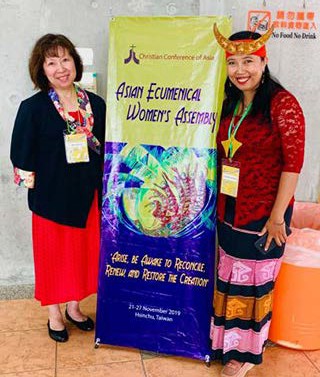 Kim starts her (first-ever) blog with a question she was asked often, "What country are you from? Indonesia? Korea? Taiwan?” “No, Canada.” “But your face looks like…!”decided to redevelop or sell the building, but to no avail. So they decided to stay in the building but . . . Read the  TUCC newsletter to read about their solution.Curriculum Workshop Saturday, January 25 10-3pm Emmanuel UC, WaterlooCurricula that engages children but it's yours on a shoe-string budget: Free!! It's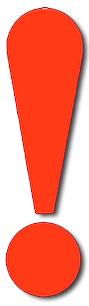 home -grown, tried and true, and best of all, it's free for those who attend. Ministers and lay leaders will be introduced to three curricula and how toimplement them in your ministry context.Three workshops with presenters AlanaMartin and Pat Morrison.Find out more:  Curriculum WorkshopA Time to Prepare for . . . Annual Meetings!1. Extension of Voting Rights toAdherentsA community of faith may now extend voting rights to adherents on any matter. To be able to do this, the congregation must first identify who are adherents. This information is often kept informally in a congregation. Prior to the AnnualMeeting, the governing body should recognize the names of adherents in order to be able to extend voting rights to them.Read the rest of the blog ...Meet Joan TuchlinskyMinister, Social Justice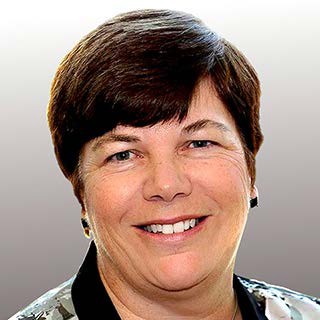 jtuchlinsky@united-church.ca"So good to meet everyone at our recent Region Council meeting! Thank you for the warm welcome and your commitment to sharing our  gender-specific andgender-neutral pronouns (download & share) at the meeting. As we continue to do this in other gatherings and places we are creating a welcoming and safe space for everyone.If you want any support in working on a social justice issue with other communities of faith in your area, please feel free to contact me at jtuchlinsky@united-church.ca."Week of Guided PrayerA Unique and Meaningful Opportunity forDeepening your Relationship withGod. Encourage your Congregation toHold a Week of Guided Prayer. A Retreat2. Budget 2020Attendance at Regional Council Meetings Please remember to include a line to cover the cost for ministry personnel and lay representatives to attend the regional council meetings. Two meetings are planned for 2020:May 29-31 in Port ElginFall 2020 in the regional councilAssessment: An assessment update will be issued by the General Council in December.Any community of faith that moved to the target assessment will have learned their2020 assessment figure as the final step of submitting their 2018 statistics online.Any community of faith that opted for the10% maximum increase in assessment will have the same assessment fee in2020. In this case, the congregation might want to consider gradually increasing their assessment over the next two years so that the end of the grace period does not bring a significant increase over the previous year.3. Nominating CommitteeMinistry personnel do not serve as part of the Nominating Committee. Pleaseensure your community of faith elects its regional council representatives. There is a minimum of one representative per congregation.Additional representatives are elected on the following basis:Two representatives from each community of faith with 101 to 200 members;Three representatives from each with 201 to 300 members;Four representatives from each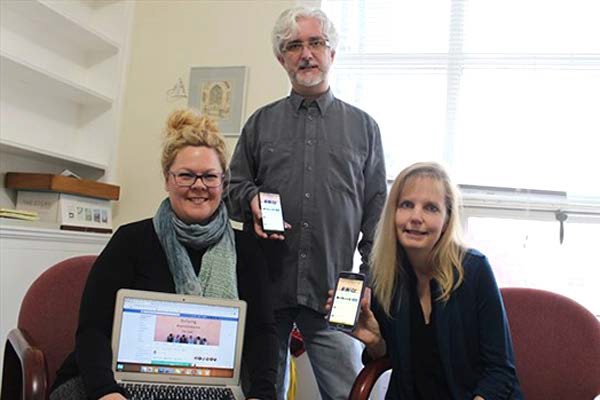 Guided by the Holy Spirit in the Midst ofDaily Life.Find out more through the website. Purchase the 94-page manual and materials  with this form and start your congregation on your chosen Sunday.Want to include something here?Do you know of a region-wide event or happening that would be of interest to ministry personnel and/or lay members? To have it posted in this regional newsletter, send an email with the information to  pkukadia@united- church.ca.The next deadline is January 10.Songs for the Holy OtherA new resource from the Hymn Society of the United States and Canada , Hymns Affirming The LGBTQIA2S+ Community! Hymns for the Holy Other is an online hymnal that emerged from a desire to make queer hymns — hymns by, for, or about the LGBTQIA2S+ community — accessible to a wider range of congregations.We celebrate the contributions of those who have paved the way for this collection, and hope to create a dynamic resource of additional resources that are available to congregations in the near future.with more than 300 resident membersManual (2019) Section C 1.1.2 a)4. Board of TrusteesIt is helpful for the community of faith to confirm the membership of their Board of Trustees at the Annual Meeting. Please remember there is no criteria for being an "Honorary Trustee"; if a long-time Trustee has retired and the community of faith wishes to acknowledge the important role they played, please call them a "Trustee Emeritus." This avoids any confusion under the law.Waterdown Anti-Bullying GroupJulie Schaafsma, Rev. Ryk Brown and Tracy Stewart are members of the  Voices Against Bullying action team, which assembled following the stabbing death of Hamilton teen Devan Bracci-Selvey outside his high school in an effort toeffect change.Read the heartfelt, and inspiring, article in the  Flamborough Review. Let's make changes in 2020!Supports, Connects, Empowers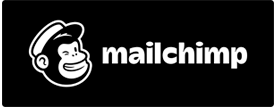 Communities of FaithHorseshoe Falls Regional CouncilThe United Church of CanadaSign up for our newsletters.Copyright © 2019 Horseshoe Falls Regional Council, UCC, All rights reserved.Want to change how you receive these emails?You can update your preferences or unsubscribe from this list.SubscribeSubscribePast IssuesTranslateTranslateRSSView this email in your browserNext Deadline for submissions: January 10Sign up for our newsletter.View this email in your browserNext Deadline for submissions: January 10Sign up for our newsletter.View this email in your browserNext Deadline for submissions: January 10Sign up for our newsletter.View this email in your browserNext Deadline for submissions: January 10Sign up for our newsletter.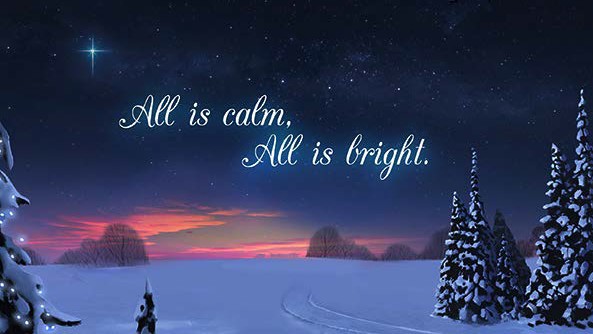 Horseshoe Falls Regional Council Website https://hfrcucc.ca/Antler River Watershed Regional Council's website is live. Check out the many tools and resources that you will find here. Content is being added regularly so be sure to check back often. Some of the current features are:Staff DirectoryPastoral Relations ToolkitsCongregational Support ToolkitsMinutes of Transition Council and ExecutiveFind a Community of FaithHorseshoe Falls Regional Council Website https://hfrcucc.ca/Antler River Watershed Regional Council's website is live. Check out the many tools and resources that you will find here. Content is being added regularly so be sure to check back often. Some of the current features are:Staff DirectoryPastoral Relations ToolkitsCongregational Support ToolkitsMinutes of Transition Council and ExecutiveFind a Community of FaithHorseshoe Falls Regional Council Website https://hfrcucc.ca/Antler River Watershed Regional Council's website is live. Check out the many tools and resources that you will find here. Content is being added regularly so be sure to check back often. Some of the current features are:Staff DirectoryPastoral Relations ToolkitsCongregational Support ToolkitsMinutes of Transition Council and ExecutiveFind a Community of FaithHorseshoe Falls Regional Council Website https://hfrcucc.ca/Antler River Watershed Regional Council's website is live. Check out the many tools and resources that you will find here. Content is being added regularly so be sure to check back often. Some of the current features are:Staff DirectoryPastoral Relations ToolkitsCongregational Support ToolkitsMinutes of Transition Council and ExecutiveFind a Community of Faith